Seznam priporočenih knjig za branjeVse knjige priporočamo v branje tudi staršemKonc Lorenzuti, N.: Avtobus ob treh (družina, prijateljstvo, odraščanje, ljubezen)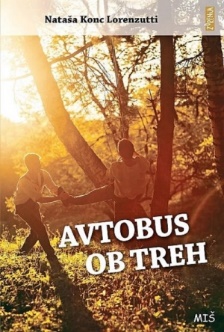 Konc Lorenzuti, N.: Gremo mi v tri krasne (brezna odvisnosti, ozdravitev, grajenje pristnih odnosov)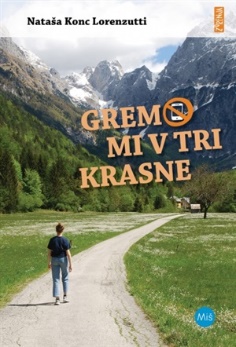 Palacio, R. J.: Čudo (odnos do drugačnosti, prijateljstvo, grajenje notranje moči)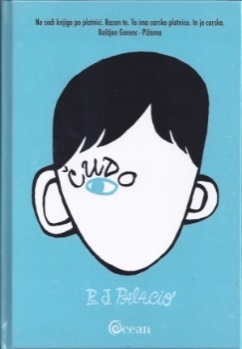 Palacio, R. J.: Julijanova zgodba (sovraštvo do drugačnosti, kaj je razlog za to)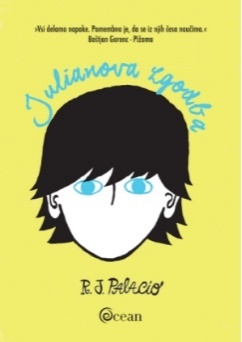 Palacio, R.J.: Charlottina zgodba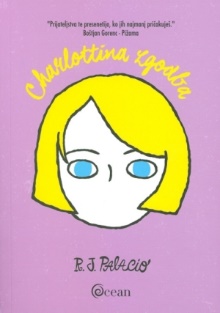 Palacio, R.J.: Chrisova zgodba (prijateljstvo z drugačnim, spoznanje, pogum)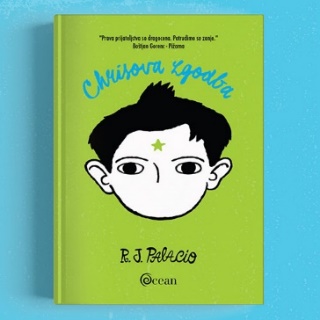 Glaser, M.: Ne dam se vam (pasti, ki jih nastavlja mladim tobačna industrija s svojimi izdelki in reklamami, tragične posledice)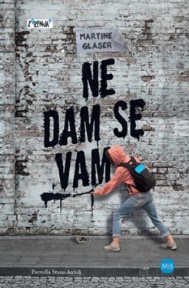 Šinigoj, D.: Iskanje Eve (odnos med najstnikoma, odraščanje, moč mladosti)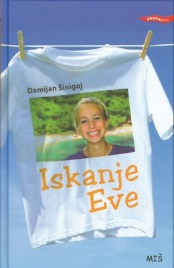 Janikovszky, E.: Pred ogledalom. Najstnikov monolog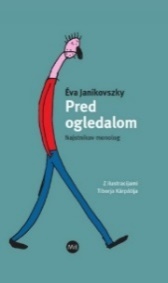 Gavalda, A.: 35 kil upanja (šola, odločanje za poklic, vloga pomembnih odraslih)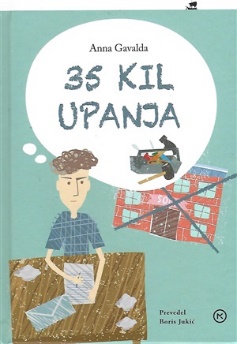 Santos, C.: Laž (moč branja knjig)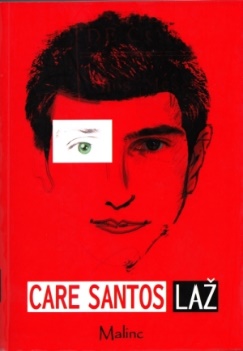 Moederndorfer, V.: Kit na plaži (družina, drugačnost, sramovanje, prijateljstvo). Igra vLutkovnem gledališču na spletu.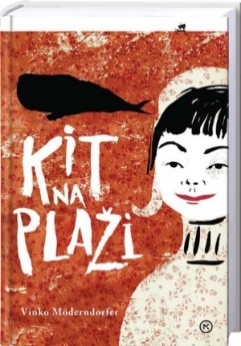 Gombač, Ž. X.: NK Svoboda (begunstvo, prijateljstvo, vzgoja)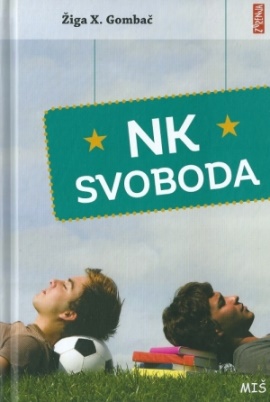 Mastnak, T.: Alternativni ukrep (odraščanje, pomemben odnos z odraslimi)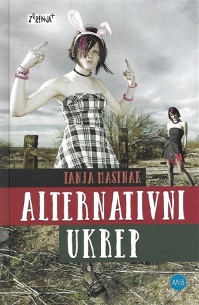 Ruth, T.: Naravnost za nosom (pomen in plačilo za pogum, če si upaš misliti s svojoglavo, čeprav je to včasih težko)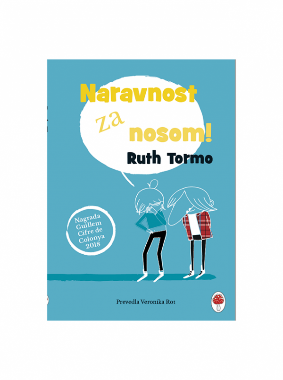 Mitrevski, I.: Volkulja Bela in čarobni gozd ( družbena kritika, upor, ekologija) strip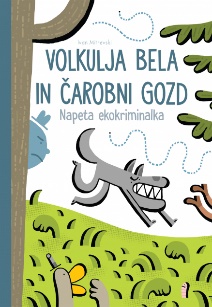 Palomas, A.: Sin (izguba, pomen iskrenega odnosa, zunanja pomoč) – ZA STARŠE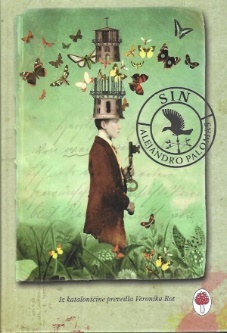 Spitzer, M.: Epidemija pametnih telefonov (poljudno strokovna) – ZA STARŠE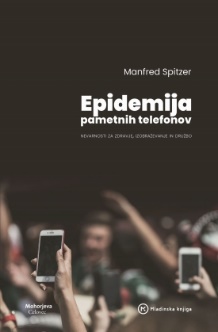 Slikanice:Yamada, K.: Kaj storiš z idejo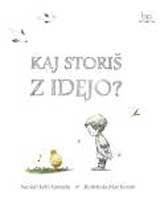 Yamada, K.: Kaj storiš s problemom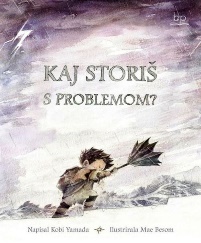 Yamada, K.: Kaj storiš s priložnostjo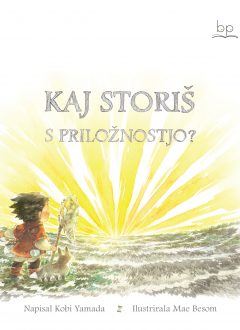 Kodrič, N.: Požar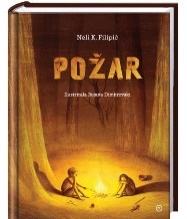 Mlakar, I.: Tu blizu živi deklica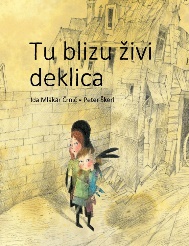 Berne, J.: Na žarku svetlobe. Zgodba o Albertu Einsteinu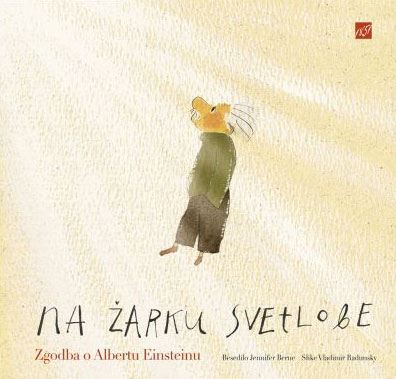 Končinski, T.: Zatipk in Flek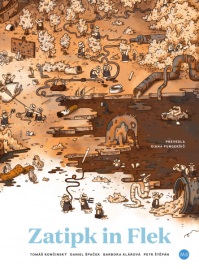 Peklar, A.: Ferdo veliki ptič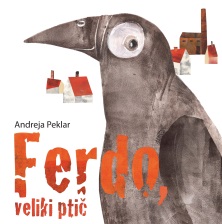 Kvartič, A.: Ugibanica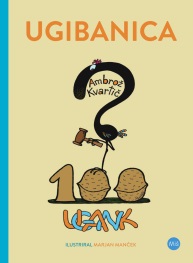 Peršolja, P.: Tata zmaj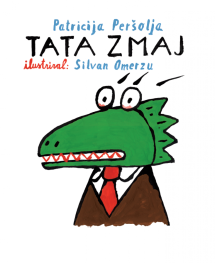 Isol: Kulturna izmenjavaTemple: Prostor na skaliLudwig, T.: Nevidni fantKastelic, M.: Deček in hiša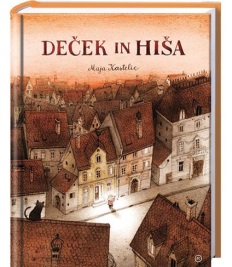 